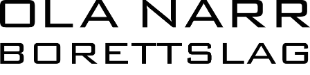 ParkeringsleiekontraktUtleier: Ola Narr Borettslag Org nummer: 948 314 991Borettslagets kontaktperson: Ricarda MollE-post: parkering@olanarr.noTlf. nummer: Leietaker: _________________________________________________OBOS medlemsnummer:_____________________________________Fakturaadresse:____________________________________________Tlf. nummer:_______________________________________________E-post:___________________________________________________Leil.nr: ___________________________________________________Evt. Org/persnummer:_______________________________________Leieplass: __________________________________Parkeringsbevis nr. __________________________Leiepris pr mnd pt: ___________________________Oppstart leietid: ____/____-______Oppsigelsestid: ___mndMellom utleier og leietaker er det inngått følgende leieavtale: Leieavtalens objektLeieforholdet gjelder for én stk. parkeringsplass. Parkeringsplassen kan ikke benyttes til andre formål enn biloppstilling for personbil/ varebil (heretter kjøretøy). BruksrettenLeietaker plikter å overholde de ordensregler som måtte bli fastsatt av Utleier. Leieren skal sørge for at orden opprettholdes på sin plass. Det er ikke tillatt å oppbevare andre gjenstander enn kjøretøyet på parkeringsplassen.Bilvask, service, reparasjoner mv er ikke tillatt. Kjøretøy skal være i kjørbar stand med gyldig kjennemerke. Gyldig parkeringsbevis må ligge synlig i bilen. Dersom parkeringsbevis ikke er synlig kan dette medføre kontrollavgift.Leietaker er inneforstått med at bruksretten til biloppstillingsplassen er betinget av at leietaker disponerer eget kjøretøy som benytter denne plassen og at dette kjøretøyet er i regelmessig bruk. Leietaker aksepterer å avstå fra å bruke parkeringsplassen det er nødvendig med vedlikeholds- eller endringsarbeider, eller ved evt. driftstekniske problemer. Leietaker skal, om mulig, ha varsel senest én uke før slikt arbeide igangsettes, f.eks ved informasjon på skilt/ plakater. Avståelse for et kortere tidsrom enn 14 dager gir ikke grunnlag for reduksjon i leien. Ved avståelse utover dette avkortes leiebeløpet forholdsmessig regnet fra første dag avståelsen finner sted. Betaling av leieLeie skal betales i henhold til tilsendte innbetalingsgiro. For beboere i Ola Narr Borettslag faktureres p-leie sammen med husleien. Ved forsinket betaling påløper purregebyr og utleier forbeholder seg retten til å oversende til inkasso hvis betaling uteblir i henhold til purring.Leien kan reguleres med 1 - en - måneds varsel. Ved forsinket betaling påløper rente iht forsinkelsesrenteloven. Leietaker kan ikke holde tilbake eller deponere leie eller sette frem motkrav mot Utleier, med mindre kravet er erkjent av Utleier eller rettskraftig avgjort.Eventuelle endringer i offentlige avgifter eller innføring av nye offentlige avgifter kan belastes Leietaker.Opphør/ OppsigelseLeieforholdet kan sies opp gjensidig med oppsigelsestid fra 1. i påfølgende mnd. Oppsigelse må skje skriftlig. Ved leieforholdets opphør må parkeringsbevis returneres. Dersom dette ikke skjer, vil leietaker bli belastet for parkeringsbeviset.Avtalen faller bort med øyeblikkelig virkning dersom parkeringsplassen blir ødelagt ved naturskade, oversvømmelse eller andre omstendigheter utenfor Utleiers kontroll (force majeure), uten at partene kan rette krav mot hverandre pga. dette.Brudd på leieavtaleUtleier kan si opp leieavtalen der bruken av parkeringsplassene er i strid med forutsetningen om regelmessig bruk. Før det fattes vedtak om oppsigelse, skal Leietaker gis anledning til å uttale seg. Fristen for å fremsette bemerkninger skal ikke være mindre en 14 dager fra Leietaker har mottatt underretning om varslet. Utleier kan i alle tilfelle behandle saken når det har gått 30 dager fra varslet ble sendt Leietaker. Utleier og Leietaker har videre rett til å heve leieavtalen ved vesentlig mislighold, som ikke er rettet innen en rimelig frist.  Mer enn 7 dager forsinket betaling av leie gir alltid Utleier hevingsrett. Dersom Leietaker vesentlig misligholder avtalen, har Utleier rett til å foreta borttauing for Leietakers regning. Utleier kan kreve tvangsfravikelse uten søksmål, etter lovbestemt varsel, når leien ikke blir betalt, når leietiden utløper og når avtalen er oppsagt eller hevet, jfr. tvangsfullbyrdelsesloven §13-2, tredje ledd a-e.Diverse Bruk av parkeringsområdet skjer uten ansvar for Utleier. Utleier har ikke ansvar for tyveri eller skade som måtte bli påført Leietakers kjøretøy, eller for at parkeringsarealet ikke kan benyttes.Utleier er ikke ansvarlig for snørydding på parkeringsplassene.Leietaker har ikke rett til å overdra denne avtale, eller til å fremleie parkeringsplassen.*****Denne avtale er utferdiget i 2 eksemplarer, hvorav partene beholder hvert sitt. Utleier er ikke bundet av denne avtale dersom den ikke er bekreftet mottatt i signert stand innen 5 (fem) virkedager.Oslo, den ____/____-______……………………………                                                 ………………………………Ola Narr Borettslag                                   	 	         Leietaker